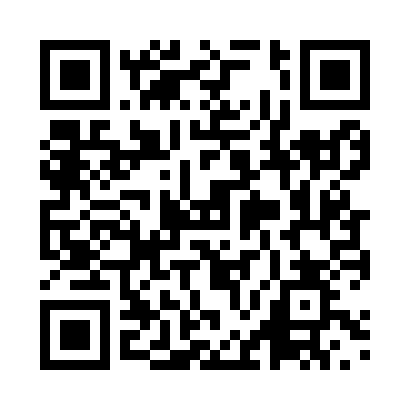 Prayer times for Bena I, CongoWed 1 May 2024 - Fri 31 May 2024High Latitude Method: NonePrayer Calculation Method: Muslim World LeagueAsar Calculation Method: ShafiPrayer times provided by https://www.salahtimes.comDateDayFajrSunriseDhuhrAsrMaghribIsha1Wed5:006:1112:103:316:097:162Thu4:596:1112:103:316:097:163Fri4:596:1112:103:316:087:164Sat4:596:1112:093:316:087:165Sun4:596:1112:093:316:087:166Mon4:596:1112:093:316:087:167Tue4:596:1112:093:316:087:158Wed4:596:1112:093:326:087:159Thu4:596:1112:093:326:087:1510Fri4:596:1112:093:326:077:1511Sat4:596:1112:093:326:077:1512Sun4:596:1112:093:326:077:1513Mon4:596:1112:093:326:077:1514Tue4:586:1112:093:326:077:1515Wed4:586:1112:093:326:077:1616Thu4:586:1112:093:326:077:1617Fri4:586:1112:093:326:077:1618Sat4:586:1112:093:326:077:1619Sun4:586:1212:093:326:077:1620Mon4:586:1212:093:326:077:1621Tue4:596:1212:093:336:077:1622Wed4:596:1212:093:336:077:1623Thu4:596:1212:103:336:077:1624Fri4:596:1212:103:336:077:1625Sat4:596:1212:103:336:077:1626Sun4:596:1212:103:336:077:1727Mon4:596:1312:103:336:077:1728Tue4:596:1312:103:336:077:1729Wed4:596:1312:103:346:077:1730Thu4:596:1312:103:346:087:1731Fri4:596:1312:113:346:087:17